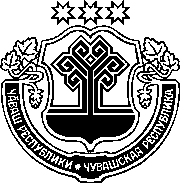 ЗАКОНЧУВАШСКОЙ РЕСПУБЛИКИО ПРЕОБРАЗОВАНИИ МУНИЦИПАЛЬНЫХ ОБРАЗОВАНИЙ КРАСНОАРМЕЙСКОГО РАЙОНА ЧУВАШСКОЙ РЕСПУБЛИКИ И О ВНЕСЕНИИ ИЗМЕНЕНИЙ В ЗАКОН ЧУВАШСКОЙ РЕСПУБЛИКИ "ОБ УСТАНОВЛЕНИИ ГРАНИЦ МУНИЦИПАЛЬНЫХ ОБРАЗОВАНИЙ ЧУВАШСКОЙ РЕСПУБЛИКИ И НАДЕЛЕНИИ ИХ СТАТУСОМ ГОРОДСКОГО, СЕЛЬСКОГО ПОСЕЛЕНИЯ, МУНИЦИПАЛЬНОГО РАЙОНА И ГОРОДСКОГО ОКРУГА"ПринятГосударственным СоветомЧувашской Республики13 мая 2021 годаСтатья 1 1. В соответствии с частью 31-1 статьи 13 Федерального закона от 6 октября 2003 года № 131-ФЗ "Об общих принципах организации местного самоуправления в Российской Федерации" преобразовать муниципальные образования – Алманчинское, Большешатьминское, Исаковское, Караевское, Красноармейское, Пикшикское, Убеевское, Чадукасинское, Яншихово-Челлинское сельские поселения Красноармейского района Чувашской Республики (далее также – сельские поселения) путем их объединения во вновь образованное муниципальное образование "Красноармейский муниципальный округ Чувашской Республики", с согласия населения, выраженного представительными органами указанных сельских поселений и Красноармейского района Чувашской Республики.2. Установить, что вновь образованное в результате объединения муниципальных образований, указанных в части 1 настоящей статьи, муниципальное образование обладает статусом муниципального округа с наименованием "Красноармейский муниципальный округ Чувашской Республики".Административным центром вновь образованного муниципального образования "Красноармейский муниципальный округ Чувашской Республики" является село Красноармейское.3. Днем создания вновь образованного муниципального образования "Красноармейский муниципальный округ Чувашской Республики" является день вступления в силу настоящего Закона.4. Красноармейский район Чувашской Республики, а также Алманчинское, Большешатьминское, Исаковское, Караевское, Красноармейское, Пикшикское, Убеевское, Чадукасинское, Яншихово-Челлинское сельские поселения Красноармейского района Чувашской Республики утрачивают статус муниципальных образований со дня вступления в силу настоящего Закона.Статья 2 1. Установить границу Красноармейского муниципального округа Чувашской Республики соответственно границе Красноармейского района 
Чувашской Республики, установленной Законом Чувашской Республики от 24 ноября 2004 года № 37 "Об установлении границ муниципальных образований Чувашской Республики и наделении их статусом городского, сельского поселения, муниципального района и городского округа".2. В состав территории Красноармейского муниципального округа Чувашской Республики входят населенные пункты, не являющиеся муниципальными образованиями:1) село Алманчино, деревни Албахтино, Вурманкас-Чурино, Вурманкасы, Нимичкасы, Синьял-Чурино, Тузи-Чурино, Шивбоси, входящие в состав административно-территориальной единицы Алманчинское сельское поселение;2) село Большая Шатьма, деревни Анаткасы, Бурундуки, Верхняя Типсирма, Голов, Дворики, Кожары, Кошки, Нижняя Типсирма, Оба-Сирма, Тватпюрть, Четрики, Юпрямы, входящие в состав административно-территориальной единицы Большешатьминское сельское поселение;3) село Исаково, деревни Ванюшкасы, Дубовка, Кумагалы, Очкасы, Пшонги, Сирикли, Таныши, Яманаки, Яшкильдино, входящие в состав административно-территориальной единицы Исаковское сельское поселение;4) село Караево, деревни Кюльхири, Синьял-Караево, Сирмапоси, Сормхири, входящие в состав административно-территориальной единицы Караевское сельское поселение;5) село Красноармейское, деревни Васнары, Вотланы, Задние Карыки, Крендейкасы, Липовка, Передние Карыки, Синьял-Убеево, Старые Игити, Хлеси, Хозакасы, Чиганары, Юськасы, Янгасы, входящие в состав административно-территориальной единицы Красноармейское сельское поселение;6) деревни Пикшики, Вурманкасы, Кивьялы, Кюль-Сирма, Ойрисюрт, Сесмеры, Синьял-Шатьма, Тоганаши, Шипырлавар, Шупоси, Ыхракасы, Ямайкасы, входящие в состав административно-территориальной единицы Пикшикское сельское поселение;7) село Убеево, деревни Байсубино, Верхние Кожары, Досаево, Кирегаси, Нижние Кожары, Новые Игити, Янмурзино, входящие в состав административно-территориальной единицы Убеевское сельское поселение;8) деревни Чадукасы, Арзюнакасы, Енешкасы, Новые Выселки, Полайкасы, Сявал-Сирма, Типвары, Шинарпоси, входящие в состав административно-территориальной единицы Чадукасинское сельское поселение;9) село Именево, деревни Яншихово-Челлы, Вурманкасы, Малые Собары, Малые Челлы, Первые Синьялы, Санькасы, Серткасы, Чумаши, Шорги, станция Траки, входящие в состав административно-территориальной единицы Яншихово-Челлинское сельское поселение.Статья 31. Установить численность Собрания депутатов Красноармейского муниципального округа Чувашской Республики первого созыва в количестве 15 депутатов, избираемых на муниципальных выборах на основе всеобщего равного и прямого избирательного права при тайном голосовании сроком на пять лет.Депутаты в состав Собрания депутатов Красноармейского муниципального округа Чувашской Республики избираются по одномандатным избирательным округам.2. Глава Красноармейского муниципального округа Чувашской Республики на первый срок полномочий избирается Собранием депутатов Красноармейского муниципального округа Чувашской Республики из числа кандидатов, представленных конкурсной комиссией по результатам конкурса, сроком на пять лет и возглавляет местную администрацию.Порядок проведения конкурса по отбору кандидатур на должность главы Красноармейского муниципального округа Чувашской Республики устанавливается Собранием депутатов Красноармейского муниципального округа Чувашской Республики.Глава Красноармейского муниципального округа Чувашской Республики до вступления в силу Устава Красноармейского муниципального округа Чувашской Республики:1) представляет Красноармейский муниципальный округ Чувашской Республики в отношениях с органами местного самоуправления других муниципальных образований, органами государственной власти, гражданами и организациями, без доверенности действует от имени Красноармейского муниципального округа Чувашской Республики;2) подписывает и обнародует нормативные правовые акты, принятые Собранием депутатов Красноармейского муниципального округа Чувашской Республики;3) издает в пределах своих полномочий правовые акты;4) вправе требовать созыва внеочередного заседания Собрания депутатов Красноармейского муниципального округа Чувашской Республики;5) осуществляет иные полномочия, установленные нормативными правовыми актами Российской Федерации, нормативными правовыми актами Чувашской Республики и муниципальными правовыми актами.Статья 41. Назначение выборов депутатов Собрания депутатов Красноармейского муниципального округа Чувашской Республики, подготовка и проведение выборов осуществляются в порядке и сроки, установленные законодательством Российской Федерации и законодательством Чувашской Республики. 2. Схема избирательных округов для проведения выборов депутатов Собрания депутатов Красноармейского муниципального округа Чувашской Республики утверждается избирательной комиссией, организующей выборы, не позднее чем через пять дней со дня официального опубликования решения о назначении выборов.Статья 51. Органы местного самоуправления Красноармейского муниципального округа Чувашской Республики в соответствии со своей компетенцией являются правопреемниками органов местного самоуправления, которые на день создания Красноармейского муниципального округа Чувашской Республики осуществляли полномочия по решению вопросов местного значения на соответствующей территории, в отношениях с органами государственной власти Российской Федерации, органами государственной власти Чувашской Республики, органами местного самоуправления, физическими и юридическими лицами.2. Вопросы правопреемства подлежат урегулированию муниципальными правовыми актами Красноармейского муниципального округа Чувашской Республики.3. До урегулирования муниципальными правовыми актами Красноармейского муниципального округа Чувашской Республики вопросов правопреемства в отношении органов местных администраций, муниципальных учреждений, предприятий и организаций, ранее созданных органами местного самоуправления, которые на день создания Красноармейского муниципального округа Чувашской Республики осуществляли полномочия по решению вопросов местного значения на соответствующей территории, или с их участием, соответствующие органы местных администраций, муниципальные учреждения, предприятия и организации продолжают осуществлять свою деятельность с сохранением их прежней организационно-правовой формы.Статья 6Муниципальные правовые акты, принятые органами местного самоуправления, которые на день создания Красноармейского муниципального округа Чувашской Республики осуществляли полномочия по решению вопросов местного значения на соответствующей территории, до вступления 
в силу настоящего Закона, а также в период со дня вступления в силу настоящего Закона до дня формирования органов местного самоуправления Красноармейского муниципального округа Чувашской Республики, действуют 
в части, не противоречащей федеральным законам и иным нормативным правовым актам Российской Федерации, Конституции Чувашской Республики, законам и иным нормативным правовым актам Чувашской Республики, 
а также Уставу Красноармейского муниципального округа Чувашской Республики, иным муниципальным правовым актам Красноармейского муниципального округа Чувашской Республики.Статья 71. Исполнение бюджетов сельских поселений и Красноармейского района Чувашской Республики на 2021 год осуществляется раздельно по каждому поселению и Красноармейскому району Чувашской Республики.2. Полномочия, связанные с внесением изменений в решения о бюджетах сельских поселений и Красноармейского района Чувашской Республики на 2021 год, осуществляются:1) до дня первого заседания Собрания депутатов Красноармейского муниципального округа Чувашской Республики – представительными органами сельских поселений и Красноармейского района Чувашской Республики;2) со дня первого заседания Собрания депутатов Красноармейского муниципального округа Чувашской Республики – Собранием депутатов Красноармейского муниципального округа Чувашской Республики.3. Полномочия, связанные с исполнением бюджетов сельских поселений и Красноармейского района Чувашской Республики на 2021 год, осуществляются:1) до формирования администрации Красноармейского муниципального округа Чувашской Республики – администрациями сельских поселений и Красноармейского района Чувашской Республики;2) со дня формирования администрации Красноармейского муниципального округа Чувашской Республики – администрацией Красноармейского муниципального округа Чувашской Республики.4. Расчет средств, передаваемых в 2021 году из бюджетов бюджетной системы Российской Федерации, производится раздельно по сельским поселениям и Красноармейскому району Чувашской Республики в соответствии с бюджетным законодательством Российской Федерации.5. Составление отчетов об исполнении бюджетов сельских поселений и Красноармейского района Чувашской Республики за 2021 год осуществляется:1) до формирования администрации Красноармейского муниципального округа Чувашской Республики – администрацией Красноармейского района Чувашской Республики раздельно по каждому муниципальному образованию;2) со дня формирования администрации Красноармейского муниципального округа Чувашской Республики – администрацией Красноармейского муниципального округа Чувашской Республики раздельно по каждому муниципальному образованию.6. Рассмотрение и утверждение отчетов об исполнении бюджетов сельских поселений и Красноармейского района Чувашской Республики за 2021 год осуществляются:1) до дня первого заседания Собрания депутатов Красноармейского муниципального округа Чувашской Республики – представительными органами сельских поселений и Красноармейского района Чувашской Республики;2) со дня первого заседания Собрания депутатов Красноармейского муниципального округа Чувашской Республики – Собранием депутатов Красноармейского муниципального округа Чувашской Республики.7. Начиная с 2022 года в межбюджетных отношениях с бюджетами бюджетной системы Российской Федерации бюджет Красноармейского муниципального округа Чувашской Республики учитывается как единый бюджет Красноармейского муниципального округа Чувашской Республики.8. Составление проекта бюджета Красноармейского муниципального округа Чувашской Республики на 2022 год и на плановый период 2023 
и 2024 годов осуществляется:1) до формирования администрации Красноармейского муниципального округа Чувашской Республики – администрацией Красноармейского района Чувашской Республики;2) со дня формирования администрации Красноармейского муниципального округа Чувашской Республики – администрацией Красноармейского муниципального округа Чувашской Республики.9. Бюджет Красноармейского муниципального округа Чувашской Республики на 2022 год и на плановый период 2023 и 2024 годов утверждается Собранием депутатов Красноармейского муниципального округа Чувашской Республики. В случае, если решение о бюджете не вступит в силу с начала текущего финансового года, временное управление бюджетом осуществляется в соответствии с бюджетным законодательством Российской Федерации.Статья 8 1. Со дня вступления в силу настоящего Закона по 31 декабря 2021 года устанавливается переходный период.2. В течение переходного периода осуществляется формирование органов местного самоуправления Красноармейского муниципального округа Чувашской Республики, а также осуществляется урегулирование иных вопросов, предусмотренных настоящим Законом.3. До формирования органов местного самоуправления Красноармейского муниципального округа Чувашской Республики полномочия по решению вопросов местного значения вновь образованного муниципального образования на территориях сельских поселений и Красноармейского района Чувашской Республики осуществляют органы местного самоуправления, которые на день создания вновь образованного муниципального образования осуществляли полномочия по решению вопросов местного значения на соответствующей территории.4. До формирования органов местного самоуправления Красноармейского муниципального округа Чувашской Республики муниципальные правовые акты принимаются органами местного самоуправления сельских поселений и Красноармейского района Чувашской Республики по вопросам местного значения, относящимся к их компетенции, подписываются и опубликовываются (обнародуются) в установленном порядке.5. Со дня формирования Собрания депутатов Красноармейского муниципального округа Чувашской Республики до дня вступления в должность избранного главы Красноармейского муниципального округа Чувашской Республики глава Красноармейского района Чувашской Республики:1) представляет Красноармейский муниципальный округ Чувашской Республики в отношениях с органами местного самоуправления других муниципальных образований, органами государственной власти, гражданами 
и организациями, без доверенности действует от имени Красноармейского муниципального округа Чувашской Республики;2) подписывает и обнародует нормативные правовые акты, принятые Собранием депутатов Красноармейского муниципального округа Чувашской Республики;3) издает в пределах своих полномочий правовые акты;4) обеспечивает организацию проведения первого заседания Собрания депутатов Красноармейского муниципального округа Чувашской Республики, вправе требовать созыва внеочередного заседания Собрания депутатов Красноармейского муниципального округа Чувашской Республики;5) обеспечивает осуществление органами местного самоуправления Красноармейского муниципального округа Чувашской Республики полномочий по решению вопросов местного значения и отдельных государственных полномочий, переданных органам местного самоуправления федеральными законами и законами Чувашской Республики.6. Со дня первого заседания Собрания депутатов Красноармейского муниципального округа Чувашской Республики прекращаются полномочия представительных органов сельских поселений и Красноармейского района Чувашской Республики.Со дня вступления в должность главы Красноармейского муниципального округа Чувашской Республики прекращаются полномочия глав сельских поселений и Красноармейского района Чувашской Республики.Со дня формирования администрации Красноармейского муниципального округа Чувашской Республики прекращаются полномочия администраций сельских поселений и Красноармейского района Чувашской Республики.Статья 9Внести в Закон Чувашской Республики от 24 ноября 2004 года № 37 "Об установлении границ муниципальных образований Чувашской Республики и наделении их статусом городского, сельского поселения, муниципального района и городского округа" (Ведомости Государственного Совета Чувашской Республики, 2004, № 61; 2007, № 73, 75; 2009, № 82; 2011, 
№ 89, 92 (том I); Собрание законодательства Чувашской Республики, 2015, 
№ 10; 2016, № 4, 6; газета "Республика", 2017, 22 ноября; 2021, 25 февраля) следующие изменения:1) наименование после слов "муниципального района" дополнить словами ", муниципального округа";2) абзац десятый статьи 2 признать утратившим силу;3) дополнить статьей 21 следующего содержания:"Статья 21Наделить статусом муниципального округа Красноармейский муниципальный округ Чувашской Республики с административным центром 
в селе Красноармейское (приложение 521).";4) пункт 9 статьи 3 признать утратившим силу;5) дополнить приложением 521 следующего содержания:"Приложение 521
к Закону Чувашской Республики
"Об установлении границ муниципальных
образований Чувашской Республики и наделении
их статусом городского, сельского поселения,
муниципального района, муниципального округа и городского округа"Перечень населенных пунктов, входящих в состав 
Красноармейского муниципального округа Чувашской Республикиадминистративно-территориальная единица Алманчинское сельское поселение:село Алманчино деревня Албахтинодеревня Вурманкас-Чуринодеревня Вурманкасыдеревня Нимичкасыдеревня Синьял-Чуринодеревня Тузи-Чуринодеревня Шивбосиадминистративно-территориальная единица Большешатьминское сельское поселение:село Большая Шатьмадеревня Анаткасыдеревня Бурундукидеревня Верхняя Типсирмадеревня Головдеревня Дворикидеревня Кожарыдеревня Кошкидеревня Нижняя Типсирмадеревня Оба-Сирмадеревня Тватпюртьдеревня Четрикидеревня Юпрямыадминистративно-территориальная единица Исаковское сельское поселение:село Исаководеревня Ванюшкасыдеревня Дубовкадеревня Кумагалыдеревня Очкасыдеревня Пшонгидеревня Сириклидеревня Танышидеревня Яманакидеревня Яшкильдиноадминистративно-территориальная единица Караевское сельское поселение:село Караеводеревня Кюльхиридеревня Синьял-Караеводеревня Сирмапосидеревня Сормхириадминистративно-территориальная единица Красноармейское сельское поселение:село Красноармейскоедеревня Васнарыдеревня Вотланыдеревня Задние Карыкидеревня Крендейкасыдеревня Липовкадеревня Передние Карыкидеревня Синьял-Убееводеревня Старые Игитидеревня Хлесидеревня Хозакасыдеревня Чиганарыдеревня Юськасыдеревня Янгасыадминистративно-территориальная единица Пикшикское сельское поселение:деревня Пикшикидеревня Вурманкасыдеревня Кивьялыдеревня Кюль-Сирмадеревня Ойрисюртдеревня Сесмерыдеревня Синьял-Шатьмадеревня Тоганашидеревня Шипырлавардеревня Шупосидеревня Ыхракасыдеревня Ямайкасыадминистративно-территориальная единица Убеевское сельское поселение:село Убееводеревня Байсубинодеревня Верхние Кожарыдеревня Досаеводеревня Кирегасидеревня Нижние Кожарыдеревня Новые Игитидеревня Янмурзиноадминистративно-территориальная единица Чадукасинское сельское поселение:деревня Чадукасыдеревня Арзюнакасыдеревня Енешкасыдеревня Новые Выселкидеревня Полайкасыдеревня Сявал-Сирмадеревня Типварыдеревня Шинарпосиадминистративно-территориальная единица Яншихово-Челлинское сельское поселение:село Именеводеревня Яншихово-Челлыдеревня Вурманкасыдеревня Малые Собарыдеревня Малые Челлыдеревня Первые Синьялыдеревня Санькасыдеревня Серткасыдеревня Чумашидеревня Шорги станция Траки";6) признать утратившими силу приложения 428–454.Статья 101. Настоящий Закон вступает в силу по истечении десяти дней после дня его официального опубликования, за исключением положений, для которых настоящей статьей установлен иной срок вступления их в силу.2. Статья 3 настоящего Закона вступает в силу по истечении одного месяца после дня вступления в силу настоящего Закона в случае отсутствия обстоятельств, предусмотренных частью 5 статьи 34 Федерального закона от 6 октября 2003 года № 131-ФЗ "Об общих принципах организации местного самоуправления в Российской Федерации".3. Приложения 27 и 28 к Закону Чувашской Республики от 24 ноября 2004 года № 37 "Об установлении границ муниципальных образований Чувашской Республики и наделении их статусом городского, сельского поселения, муниципального района и городского округа" (Ведомости Государственного Совета Чувашской Республики, 2004, № 61; 2007, № 73, 75; 2009, № 82; 2011, № 89, 92 (том I); Собрание законодательства Чувашской Республики, 2015, № 10; 2016, № 4, 6; газета "Республика", 2017, 22 ноября; 2021, 
25 февраля) применяются в части, необходимой для определения границ Красноармейского муниципального округа Чувашской Республики.4. Граница Красноармейского муниципального округа Чувашской Республики подлежит описанию и установлению в соответствии с требованиями законодательства Российской Федерации не позднее 31 декабря 2021 года.г. Чебоксары14 мая 2021 года№ 30ГлаваЧувашской РеспубликиО. Николаев